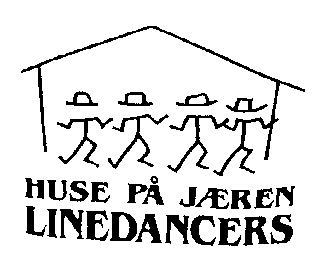 Danser, Høst 2019Med forbehold om endringer underveis.						Vennlig hilsen instruktørene Anja, Inghild, Siri & Alexander  (og Sissel)MandagVidaregåande 18.30 – 20.00Begynnarar 18.30 – 20.00 OnsdagMidtimydlå 20.15 – 21.4526/8Nothing but youSiriRocket to the sun, Begin to swingSiri28/8Jealous too, Señorita La-la-laSiri2/9Soul ShakeAlexSh boomAlex4/9Lie to me (just a little)Alex9/9Get wildSiriKnockin’ bootsSiri11/9Git up hoe downSiri16/9RepetisjonSiriRepetisjonSiri18/9RepetisjonSiri23/9Remember us this way AnjaAll the sameAnja25/9Echame la culpaAnja30/9Down to the Roots AlexBonaparte’s retreat Siri2/10Get drunk, get loudSiri7/10HøstferieHøstferie9/10Høstferie14/10Let’s samba AnjaDo it like thisAlex16/10Higher LoveAlex21/10RepetisjonAnjaRepetisjonAlex23/10RepetisjonAlex28/10Devastating LoveAnjaWhen you smileInghild30/10Madhouse to the MaxInghild4/11Mad crazy loveAlexSofiaSiri6/11HabibiSiri11/11Legend SiriCumbia (for stive hofter)Alex13/11Øde ØAlex18/11RepetisjonAlexRepetisjonAlex20/11RepetisjonAlex